       Assumption College Samutprakarn 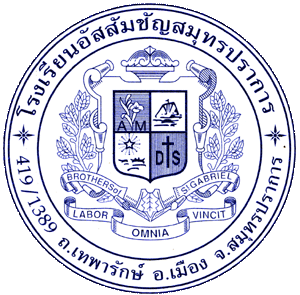 Lesson Plan	Semester ……  Academic Year: ……..…Subject: ……………………………….	Level: ……………………	Time: 50 minutes		Date: ………………………………..Unit: ………   Name of chapter: …………………………… 	Topic & subtopic: ……………………………………………………………Standard/Indicator: ___________________________________________________________________________________________________________________________________________________________________________________________________________________________________________________________________________________________________________                                                  Learning Outcomes/Objective:By the end of lesson all students will be able to: ______________________________________________________________________________________________________________________________________________________________________________________________________________________________________________________________________________________________________________________________________________________________________________________________Teaching aids:						      References (name of book, website, newspaper, magazine):Activity (Peer/Group): 					      Display board:Standard Formative Assessment:        iPSLE        ICSE          HSK          TUSTEvaluation and AssessmentPost–Lesson ReportSignature ............................................................Teacher  				    Date..........................................................CommentsLearning Outcomes/Objective(KPA) Evaluation MethodsEvaluation InstrumentsAssessment CriteriaResult of the teachingK P A Problems/Obstacles Solutions(Classroom research/Extra teaching/ Behavior Monitoring/etc.)………………………………………………………………………………………………………………………………………………………..…...……………………………………………………………………………….………….…………………………………………………….……….………………………………………………………………….………………….……………………………………………………………….……………………….………………………………Signature………………………….……………………….Head/Assistant of ………………….….. Subject GroupDate.................................................Signature………………………………………………… Academic DepartmentDate.................................................